Žádost o dotaci z rozpočtu města Město Albrechtice 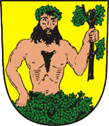 pro oblast kultura a ostatní činnost pro rok  ……Obsah žádostiSeznam povinných příloh:Formulář žádosti – originál.Čestné prohlášení žadatele (viz. Příloha č. 1) – originál.Smlouva z peněžního ústavu o zřízení bankovního účtu – kopie (v případě, že již nebyla předložena)..Seznam nepovinných příloh:Další důležité informace, které považuje žadatel za nutné sdělit, přiloží na samostatném listu.Údaje o žadateliRozpočet projektu  (Tabulku zpracovat pro každý projekt samostatně)Přehled o dotacích od Města Město Albrechtice za předchozí rok v KčÚčel využití předpokládané dotace Ostatní údaje Žadatel souhlasí se zveřejněním svého obchodního jména nebo názvu, u fyzických osob jména a příjmení, sídla a adresy a všech ostatních údajů nezbytných k projednání konkrétní žádosti o poskytnutí dotace z rozpočtu Města Město Albrechtice. Rovněž souhlasí se zveřejněním výše přidělené dotace. Je-li žadatelem fyzická osoba, podáním žádosti uděluje Městu Město Albrechtice – Městskému úřadu souhlas se zpracováním a shromažďováním osobních údajů, v souladu se zákonem č. 101/2000 Sb., o ochraně osobních údajů a o změně některých zákonů, ve znění pozdějších předpisů.V případě zastoupení žadatele, je nutné přiložit originál plné moci. Den vyhotovení žádosti a podpis žadatele (případně zmocněné osoby na základě plné moci):Pozn.: Tento formulář byl schválen usnesením Zastupitelstva města Město Albrechtice č. 21/26Z/10 ze dne 24.11.2021. ……………………………………………			………………………………………… Datum				 	 		 	Jméno, příjmení, podpis a razítko 									oprávněné osoby Příloha č. 1Čestné prohlášení žadateleČestné prohlášení žadatele, který tímto prohlašuje, že na majetek žadatele nebyl prohlášen konkurz, nebylo proti němu zahájeno konkurzní nebo vyrovnávací řízení, nebyl návrh na prohlášení konkurzu podán ani zamítnut pro nedostatek majetku úpadce, a že společnost žadatele není v likvidaci. Dále čestně prohlašuje, že žadatel nemá v evidenci daní zachyceny daňové nedoplatky ani jiné splatné nedoplatky či penále na pojistném zdravotního a sociálního pojištění, ani na příspěvku na státní politiku zaměstnanosti.  Dále prohlašuje, že organizace ke dni podání žádosti nemá žádné závazky po lhůtě splatnosti ve vztahu k Městu Město Albrechtice. Žadatel dále čestně prohlašuje, že nebyl pravomocně odsouzen pro trestný čin, jehož skutková podstata souvisí s předmětem činnosti uchazeče, pro trestný čin hospodářský či pro trestný čin proti majetku. Žadatel čestně prohlašuje, že nebyl v posledních třech letech disciplinárně potrestán podle zvláštních předpisů upravujících výkon odborné činnosti související s plněním, pro které žádá o poskytnutí dotace.Prohlašuji, že mám vyřešeno ve smyslu zákona č. 101/2000 Sb. o ochraně osobních údajů v platném znění vůči svým členům.Souhlasím s užitím osobních údajů ve smyslu zákona č. 101/2000 Sb. o ochraně osobních údajů v platném znění.Pozn.: Tento formulář byl schválen usnesením Zastupitelstva města Město Albrechtice č. 21/26Z/10 ze dne 24.11.2021. ……………………………………………			………………………………………… Datum			 		 			Jméno, příjmení, podpis a razítko 									oprávněné osoby Název projektu:Předpokládaný termín projektu:Žádost je pro oblast: (nehodící se škrtněte)KulturaOstatní činnostŽádost obsahuje celkem listů:Oficiální název organizace (právnická osoba) nebo jméno žadatele (fyzická osoba): Adresa sídla žadatele (dle obchodního rejstříku) nebo trvalé bydliště:Kontaktní osoba, oprávněná jednat za žadatele:IČO nebo datum narození:Telefon:E-mail:Název a adresa peněžního ústavu:Číslo bankovního účtu:RozpočetPožadavek na dotaci od městaVlastní zdrojeOstatní zdroje(dary, dotace)Celkový rozpočet (součty řádků)1. Propagace, prezentace (jaké):  …………………………………………………2. Pronájmy (jaké):  ……………………………………………………………………………………………………3. Služby spojené s realizací (jaké): ……………………………………………………………………………………………………4. Nákup spotřebního materiálu (jaké): ……………………………………………………………………………………………………5. Věcné dary, finanční odměny (jaké): ……………………………………………………………………………………………………6. Pohoštění jen pro účinkující na dané akci do výše 10% čerpané dotace (nealko nápoje, keksy, oplatky, apod.) (jaké):…………………………………………7. Různé (jaké): ……………………………………………………………………………………………………CELKEM: (součty sloupců)……………..*Požadovaná výše dotace na letošní rok v Kč:(doplň částku z políčka označeného * )…………………………………..…..…………………………………..…..…………………………………..…..…………………………………..…..Oblast sportuOblast kulturyOblast ostatní činnostIndividuální dotacePoskytnutá dotace: Čerpaná dotace: Vrácená dotace:Účel dotace:(obsah, cíl, předpokládaný přínos)Doba dosažení účelu:(termín zahájení a ukončení projektu, rozepsat harmonogram projektu)Odůvodnění žádosti:  Jakých akcí (soutěží) jste se účastnil a jaké akce (soutěže) jste pořádal v loňském roce?Oficiální název organizace (právnická osoba) nebo jméno žadatele (fyzická osoba): Adresa sídla žadatele (dle obchodního rejstříku) nebo trvalé bydliště: Kontaktní osoba, oprávněná jednat za žadatele:IČO nebo datum narození: